РОССИЙСКАЯ ФЕДЕРАЦИЯКАРАЧАЕВО-ЧЕРКЕССКАЯ РЕСПУБЛИКАУПРАВЛЕНИЕ ОБРАЗОВАНИЯАДМИНИСТРАЦИЯ УСТЬ-ДЖЕГУТИНСКОГО МУНИЦИПАЛЬНОГО РАЙОНА ПРИКАЗ от 21.10. 2019г.                             г. Усть-Джегута                                  № 92Об участии в апробации банка оценочных средств по проведению всероссийских   проверочных работ (ВПР)   в  общеобразовательных учреждениях  Усть-Джегутинского    муниципального района в 2019 году.На основании приказа  Министерства образования и науки Карачаево- Черкесской Республики от 14.10.2019 года №798  «Об участии в апробации банка оценочных средствдля проведения всероссийских   проверочных работ (ВПР)»ПРИКАЗЫВАЮ:1.Провести  апробацию банка оценочных средств по проведению всероссийских проверочных работ(ВПР) в общеобразовательных  учреждениях Усть-Джегутинского муниципального района, реализующих программы начального общего и основного общего образования.1.1 в 6 классах в следующие сроки:22 октября 2019 года-по учебному предмету«Русский язык»;1.2. в 5 классах      24 октября 2019 года-по учебному предмету«Математика»;1.3.в 8 классах      24 октября 2019 года-по учебному предмету«Английский язык»;  1.4.в 9 классах24 октября 2019 года-по учебному предмету«Биология»;2.Муниципальному координатору заведующейМетодическим кабинетом Управления образования администрации Усть-Джегутинского муниципального района» Ж.И.Тебуевой обеспечить  организацию в апробации  и проведение  ВПР в общеобразовательных учреждениях Усть-Джегутинского муниципального района.3.Руководителям общеобразовательных учреждений, реализующих программы начального общего и основного общего  образования:3.1.назначить  школьных координаторов-специалистов, ответственных за проведение  ВПР в общеобразовательных учреждениях.4.Ответственным координаторам за проведение  ВПР в общеобразовательных учреждениях осуществить подробный анализ результатов проверочных работ.5.Контороль за исполнением настоящего приказа возложить на заведующего Методическим кабинетом Тебуеву Ж.И.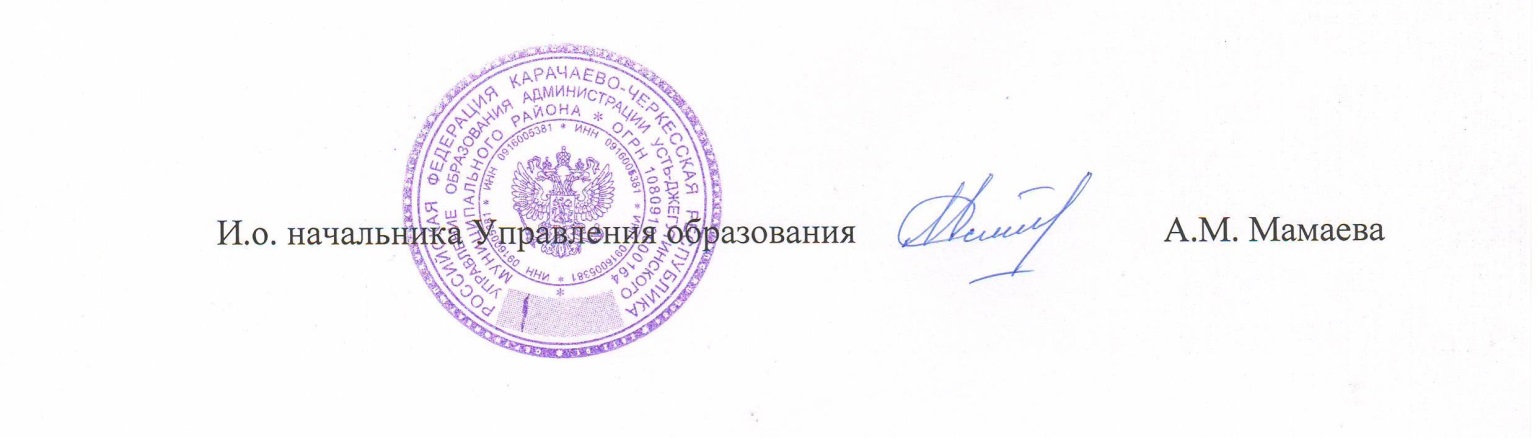 